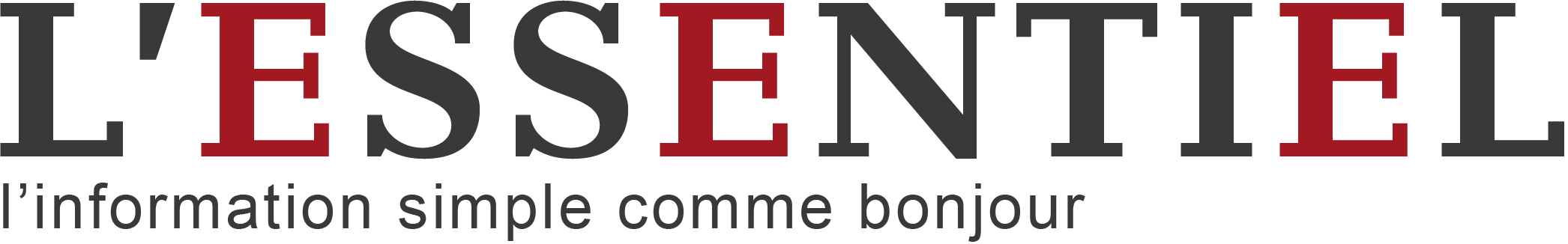 Un site pédagogique d’informations en français facile http://www.journalessentiel.be est le site de L’Essentiel, le journal pédagogique d’information que la FUNOC édite depuis 1990. Ce site propose des articles d’actualité et des fiches pédagogiques en ligne et à télécharger. Tous les articles de L’Essentiel peuvent être vocalisés grâce au module Readspeaker implanté sur le site.C’est pour qui ? Le site journalessentiel.be s’adresse à tous, mais il vise tout particulièrement des jeunes ou adultes infrascolarisés, « peu qualifiés », en apprentissage du français… Le site journalessentiel.be s’adresse à un public peu familiarisé avec l’acte de lecture, et pas du tout familiarisé à la lecture de la presse. Qu’est-ce qu’on y trouve ? Le site journalessentiel.be propose des articles en français facile sur des thèmes d’actualité. Ces articles sont regroupés en cahiers thématiques, avec des prolongements pédagogiques divers : fiches pédagogiques, sondages, forums, cartes, vidéos, quizz en ligne…Et c’est facile à comprendre ?journalessentiel.be a pour but de faciliter la compréhension du monde. Les informations des articles sont replacées dans leur contexte sociopolitique, géographique et historique. Ce travail de contexte s’accompagne d’un important travail sur la forme : l’actualité est présentée sous forme d’articles courts en français facile. Gratuit! journalessentiel.be est un journal pédagogique en ligne. Il est tout à fait gratuit. Il est accessible à l’adresse http://www.journalessentiel.be. journal-essentiel.be est consulté en Belgique francophone, mais aussi dans tous les pays francophones du monde, comme en témoignent le nombre et la provenance des connexions journalières sur le site.Où nous contacter ?Lydia Magnoni, rédactrice en chef 					 lydia.magnoni@funoc.beThierry Verhoeven, secrétaire de rédaction				 t.verhoeven@funoc.be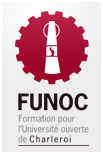 La FUNOC réalise ses activités grâce au soutien du FOREM,  du FSE et du SPW (AGR/OISP-047) N°entreprise : 0417777515